
     Министерство науки и высшего образования Российской ФедерацииФедеральное государственное автономное образовательное учреждение высшего образования «Уральский федеральный университет имени первого Президента России Б. Н. Ельцина»Уральский гуманитарный институтКафедра германской филологииИСТОРИЯ РУН И ИХ ОТРАЖЕНИЕ В СОВРЕМЕННОЙ КУЛЬТУРЕКурсовая работастудентки 2 курсагр. УГИ-203504Супруновой К.А.Научный руководительСидорова О. Г. Екатеринбург2022ОглавлениеВведение.........................................................................................................7Глава 1 О рунах..............................................................................................91.1 Рунология..................................................................................................91.2 Руническое письмо.................................................................................101.3 Теории возникновения рун....................................................................101.4 Рунические алфавиты.............................................................................15Глава 2 Руны в произведениях современного искусства..........................172.1 Руны в современной литературе...........................................................172.2 Руны в современном кинематографе....................................................252.3 Руны в музыке.........................................................................................28Список литературы.......................................................................................30Приложение...................................................................................................31ВведениеАктуальностьРуны и рунология, которая их изучает, привлекают внимание исследователей и широкой публики. Именно этим объясняется актуальность нашего обращения к теме.Ю. К. Кузьменко в своей статье “К истории рунологии: от истоков рунололгии до середирны 19 века” [стр. 1] высказывает мнение, что рунология на протяжении своей истории переживала разные времена. Последний период падения интереса к рунологии был связан с послевоенным временем следствием особого интереса к рунам и Скандинавской мифологии в Третьем рейхе. В Германии - одном из мировых центров рунологии, только спустя двадцать лет после войны стал возрождаться интерес к изучению рунических памятников. Сейчас рунология переживает свой расцвет. Историк и культуролог А. А. Хлевов отмечал, что в наши дни искусство вырезания или начертания рун переживает очередной, уже привычный и, конечно же, явно не последний, взлет. Однако возрастание интереса к рунической грамоте совершенно очевидно, что свидетельствует о продолжении существования футарка как живой системы. Причем показательно, что, пережив семантическую эмансипацию в эпоху викингов и почти полностью утратив свое магическое назначение, рунический алфавит очень быстро вернулся к своему изначальному содержанию — хранителя и носителя именно зашифрованного, магического знания. [А. А. Хлевов/Руническая письменность как феномен культуры/стр.2-3]Скандинавская мифология уже много десятилетий является источником вдохновения. Ее сюжеты можно встретить в разных видах искусства, например, цикл эпических опер Рихарда Вагнера “Кольцо Нибелунга” или романы Дж. Р. Р. Толкиена, в основе которого лежат различные скандинавские мифы и легенды.Тема нашей работы - “История рун и их отражение в современной культуре”Объектом исследования являются руны и рунические алфавиты.Предметом отражение рун в современной культуре, в частности в художественной литературе.Целью работы является выявление значения и функций рун и рунических алфавитов в современной культуреВ ходе работы мы поставили следующие задачи:1) изучить литературу по теме (скандинавская мифология, информация о рунах и рунических алфавитах, особенности германских языков)2) исследовать различные виды искусства и выяснить какое отражение в них находят руны. Например, в романе Дмитрия Скирюка “Жуга” руны выполняют сюжетообразующую функцию.3) исследовать собранный материалГлава 11.1 Рунология Ю. К. Кузьменко в своей статье “К Истории Рунологии: от истоков до середины 21 века” определяет рунологию, как специализированную отрасль германского языкознания, занимающаяся изучением рунических алфавитов, надписей и их истории.  комплексная наука. К. Марстрандер прямо указывал на то, что «Рунология — это палеография, лингвистика, археология и мифология». [цит.по К. Ю. Кузьменко, стр. 4-5]Интерес к руническому письму в Германии и Англии появился еще в Средние века, когда в Скандинавии руны еще были живым письмом. Во многих средневековых рукописях в библиотеках Англии, Германии и Скандинавии можно встретить записи, сделанные руническим письмом. Иногда скандинавский футарк или древнеанглийский футорк используеся без объяснения значения рун, но в большинстве случаев сообщаются названия рун и указываются их латинские соответствия, в ряде.” [см. К. Ю. Кузьменко, стр. 3]Изучение рун было начато Йоханнесом Буреусом (1568 – 1652), однако он был больше заинтересован в исследовании их магических свойств. Уолф Рудбек старший (1630-1702) - продолжил изучать руны, и изложил результаты своей работы в его коллекции Atlantica. Физик Андерс Цельсий (1701-1744) путешествовал по швеции с целью исследовать баутастенар (рунные или рунические камни). Также среди ранних трактатов можно упомянуть работу Йона Олафсона из Грюннавика (1732).Расшифровка рунических надписей и текстов активно велась в 19м веке Их анализ стал важной частью исторической лингвистики и германской филологии. Вильгерьм Гримм в 1821 году опубликовал свою работу “Uber deutsche Runnen”, в которой также подробно рассказывал о “маркоманских рунах”. В 1828 году он опубликовал приложение под названием “Zur Literatur der Runen”. [цит.по: К. Ю. Кузьменко, стр.10-11]Основы рунологии как особой и самостоятельной дисциплины с собственным объектом исследования были заложены в 70-х годах девятнадцатого века датским рунологом Л. Виммером. В конце XIX и в первой половине XX в. рунология успешно развивалась и совершенствовалась благодаря работам многих исследователей, в числе которых   С. Бугге, М. Улсен, К. Марстрандер, Т. Гринбергер, О. фон Фрисен, Э. Братэ, И. Линдквист, Э. Вессен, В. Краузе, X. Арнц, Лис Якобсен, Э. Мольтке, X. Андерсен. Развитие рунологии определяется рядом факторов: а) открытием весьма значительного количества новых рунических надписей, особенно надписей, выполненных старшим, 24-значным, футарком; б) уточнением приемов интерпретации надписей; в) все более усиливающимся контактированием рунологии с рядом смежных дисциплин — археологией, палеографией, историей, этнографией, мифологией.  Однако, успехи, достигнутые рунологией за последние 90 лет, возможно, не являются гарантией того, что в настоящее время можно уверенно полагаться на расшифровку и интерпретацию большинства древнейших рунических надписей и на те выводы, которые делаются на основании данных надписей.” [К истории рунологии: от истоков до средины 19 века, 20] К. Марстрандеро отмечал: «…с известным основанием можно утверждать, что вплоть до настоящего времени не удалось истолковать ни одну руническую надпись. В ряде случаев мы в состоянии определить текст надписи, но одновременно мы должны… признать, что данный текст является лишь скорлупой, за которой скрывается неведомое нам ядро».[цит.по: К. Ю. Кузьменко]1.2 Руническое письмоВ лингвистическо-энцеклопедическом словаре В. Н. Ярцевой можно найти следующее определение рунического письма: “алфавит, применявшийся у германцев со 2-3 вв. до позднего средневековья. Вышло из употребления с распространением латинского письма. Знаки рунического письма, руны, вырезались преимущественно на металле, камне и дереве, отсюда их своеобразные заострённые начертания.” [О. А. Смирницкая/Статья “Руническое письмо”/424-425]
  1.3 Теории возникновения рунСуществует ряд гипотез происхождения рун. Греко-латинская версияДатский учёный Л.Ф.А. Виммер считал, что руны восходят к латинскому алфавиту. Данная теория основывается на сходствах, которые прослеживаются между начертанием некоторых рун и латинских букв (например, F и Феху, R и Райдо, H и Хагалаз и B и Берканы). Кроме того, Виммер считал, что вся система футарка была разработана одним человеком. Появление футарка он датировал примерно IV–III вв. до н. э. (Однако, позднее были обнаружены и более древние рунические памятники). Шведский рунолог О. ван Фрисен выдвинул другую гипотезу. Он предполагал, что руническая письменность произошла от греческого рукописного шрифта и проникла на север благодаря племенам готов в III в. н. э. Однако, это тоже слишком поздняя дата. К.Г.С. Марстрандер и М. Хаммарстр придерживались теории, касаемой того, что и латинский, и греческий, рунический алфавиты произошли от какой-то более древней системы письма, зародившейся в Северной Италии. Этническая принадлежность народов, населявших Северную Италию, точно неизвестна, но, скорее всего, они принадлежали к числу “альпий”.Специалист в области археологии и топонимики Исаак Тейлор предложил версию о структурной взаимосвязи рунического алфавита и греческого алфавита, использовавшегося в VI в. до н. э. на берегу Черного моря. На этот вывод его натолкнула удлиненная и угловатая форма рун.  [см. К.Ю. Кузьменко ]Северноэтрусская версияСеверноэтрусская версия происхождения рун считается самой популярной. В 1928 г. ее выдвинул норвежский ученый Карл Марстрандер. Его поддержал в 1929 г. скандинавский исследователь Магнус Хаммарстрем, дополнив эту теорию предположением о том, что руны имеют смешанное происхождение от северноэтрусского и огамического алфавитов. У данной теории много приверженцев, и данное заимствование считается наиболее вероятным.Голландская окультистка и рунолог Фрейя Асвинн в своей книге “Мистерии и магия Севера” писала что, рунический алфавит представляет собой синтез двух систем, одна из которых имеет исконно германское, а другая — этрусское происхождение. “Каким-то образом эти символы сложились в общегерманскую руническую систему футарка в том виде, в каком она ныне известна. Едва ли мы когда-нибудь сможем ответить на вопрос о том, развилась ли эта система постепенно или была целенаправленно разработана каким-то одним человеком или группой. Но лично я убеждена, что руническая система имеет отчасти местные, а отчасти — североиталийские корни” [см. Фрейя Асвинн/Мистерии и магия северных народов/стр. 45-49]Генеалогическая схема развития систем письма, представленная И. М. Дьяконовым в Энциклопедическом лингвистическом словаре тоже подтверждает гипотезу о северно-этрусском происхождении рунической письменности. [И. М. Дьяконов, Лингвистический энциклопедический словарь под редакцией В. Н. Ярцевой, стр. 375-379]
  
  Среди теорий есть и ряд нетрадиционных. Например, в 1930–1940-х гг. в Германии разрабатывалась теория Urrunen, так называемая Теория Прарун. Согласно данной теории, руны происходят от неких прарун, от которых зародился северносемитский алфавит и все прочие алфавитные письменности мира. Эта теория носила скорее идеологический, чем практический характер, и разрабатывалась исключительно с целью германизации алфавита.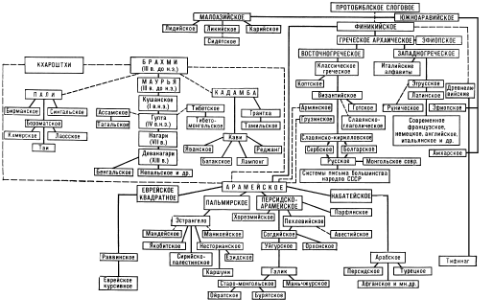 Другой нетрадиционной теории придерживался шведский исследователь Сигурд Агрелл, считавший, что руны появились в I в. и изначально являлись шифром. В 1932 г. он выдвинул предположение, согласно которому руна f (Феху) была последней, а не первой в руническом алфавите. Эту теория не была принята научным сообществом, но и у нее имеется ряд последователей.Мифологическая версияСогласно скандинавским мифам, руны были дарованы Одину (Вотану), когда тот добровольно принёс себя в жертву себе самому на Мировом Древе — ясене Иггдрасиле. Во многих первобытных языческих культурах (у североамериканских индейцев, у многих народов Сибири и Африки, у древних германцев) существовали подобные шаманские практики: шаман добровольно претерпевал страдания, чтобы преодолеть преграду между жизнью и смертью и тем самым обрести тайное знание. Не исключено, что в миф о повешении Одина на ветвях Иггдрасиля, рассказывает историю об одном из этих шаманов, который, возможно, был уже знаком с другими руническими или схожими с ними символами, и в процессе магической инициации, проник в тайну духовных и эзотерических значений рун и смог составить двадцатичетырёхрунный футарк. [Фрейя Асвинн/ Мистерии и магия севера/205]Об этом говорится в одной из строф «Старшей Эдды» — поэтического сборника священных песен о богах и героях скандинавской мифологии:Знаю, висел яв ветвях на ветру.девять долгих ночей,пронзенный копьем,посвященный Одину,в жертву себе же.[Старшая Эдда, Речи Высокого, перевод В. Г. Тихоиров (1989), строфа 138] Другой миф, касаемый обретения рун и познания их человеком мы находим в «Песни о Риге» — одной из эддических песен. Она рассказывает о том, как Хеймдалль путешествовал по Мидгарду и побывал гостем в домах трёх супружеских пар. В каждом доме он провёл по три ночи, возлежа между супругами, после чего каждая из трёх женщин родила сына. Каждая супружеская чета символизирует один из трёх социальных слоёв. Тут из лесов
 Риг появился,Риг появился,стал рунам учить;
 сыном назвал его,дал свое имя,
 дал во владенье
 наследные земли,наследные земли,селения древние.Также в “Песне о Риге” упомянается юноша по имени Кон, который является сыном Ярла и внуком … Именно его Хеймдалль обучает руническому знанию.Кон юный ведалволшебные руны,целебные руны,
 могучие руны;
 мог он родильницамв родах помочь,
 мечи затупить,
 успокоить море.Знал птичий язык,
 огонь усмирял,
 дух усыплял,
 тоску разгонял он;
 восьмерым он по силе
 своей был равен.В знании рун
 с Ярлом Ригом он спорил,
 на хитрость пускаясь,
 отца был хитрее:
 тогда приобрел онправо назватьсяРигом и ведать
 могучие руны.Кон юный поехал
 по темному лесу,
 дротик метал он,
 приманивал птиц.Ворон прокаркал
 с ветки высокой:
 «Что ты, Кон юный,
 птиц приручаешь?
 Пристойней тебе
 скакать на коне. [Старшая Эдда, Песнь о Риге, перевод В. Г. Тихоиров (1989), строфы 40-47]Фрейя Асвинн отмечает, что имена мена сыновей Ярла и Эрны значат примерно «сын», «ребенок», «наследник», «отпрыск» и т. п. В частности, Кон значит «отпрыск», а сочетание «Кон юный» (Konr ungr) в оригинале созвучно слову «король» (konungr). Возможно, это подчеркивает то, что особые сакральные знания были превилегией знатных людей. [Фрейя Асвинн/Мистерии и магия северных народов, 150]Рунические алфавитыСам рунический алфавит носит название “Футарк” по первым шести буквам “FUTHARK”. Германский рунический алфавит состоит из 24 букв и делится на три этта — группы из восьми рун, заключающие в себе древнюю мистическую символику чисел, традиционную для Северной Европы. В эзотерической традиции каждый этт связывают со своим покровителем: первый этт - с Одином, второй - с Хеймдаллем, а третий с Тюром.Последовательность рун в Футарке не случайна. Существует несколько теорий, объясняющих такую последовательность букв, и столь заметное ее отличие от латинского алфавита.Одна из них принадледжит Олафу Тордарсону. Он подробно описал три ипостаси пяти рун, обозначающих гласные звуки (u o i a y) и пытался ответить на вопрос, почему порядок гласных в руническом алфавите отличается от порядка гласных в латинском алфавите. Это было первой попыткой в истории рунологии дать ответ на вопрос о необычном, отличном от классических алфавитов порядке следования рун. Олав связывает это с особенностью произношения гласных: гласные руны расположены в порядке их произнесения от губ до груди. Первой идет u, поскольку оно образуется губами, затем идет o, которое образуется во рту, за ним следует i, обра- зованное в горле, и, наконец, a произносится в груди (Þórðarson 1852: 72–74). Последнюю руну y он не учитывает, считая ее поздним заимствованием из еврейского язука. Сама идея фонетической обусловленности порядка рун футарка кажется вполне плодотворной некоторым современным исследователям. [цит.по К. Ю. Кузьменко]Многие современные рунологи считают, что порядок следования рун футарка семантический, т. е. определяется значением названий рун [напр.: Степанов, Проскурин 1993: 51–53].Другая теория опирается не на лингвистические доказательства, а на мифологические, и объясняет особую последовательность рун космологическим мифом. Данную теорию подробно писывает Фрейя Асвинн в книге “Мистерии и магия севера” [стр.203-205]. Есть предположение, что руны рассказывают историю сотворения мира. Например, Феху и Уруз символизируют первозданные огонь и лед, а руна Турисаз, чье название является родственным со словот Thurs (турс, великан), олицетворяет первого великани Имира, из плоти которого были созданы Девять Миров. На основе двадцатичетырёхрунного германского футарка, который называется «старшим», сформировалось ещё два полноценных рунических ряда. Сначала от более древнего англо-фризского футарка произошёл англосаксонский футарк — вследствие переселения саксов, англов, ютов и фризов в Англию. В дальнейшем языки претерпели некоторые изменения, в них появились новые звуки и возникла необходимость в дополнительных рунах. Таким образом, на Британских островах футарк расширился, отражая фонетические изменения в языке, начавшиеся в середине V века. А в Скандинавии старший футарк был сокращён до шестнадцатирунного. Скандинавский футарк в своём развитии сохранил исконное членение на этты.Глава 2 Руны в произведениях современного искусства2.1 Руны в современной литературеВ современной культуре слово “руна” утрачивает свое первоначальное значение буква германского алфавита. Рунами стали называть любые магические символы, не имеющие отношения к футарку.Нам удалось найти литературные произведения, в которых тем или иным образом присутствуют руны. Самые известные - романы Дж.Р.Р. Толкиена, и серия книг Роулинг Дж.К. о Гарри Поттере. Функции рун в этих произведениях подробно рассматривает в своей статье А. Н. Манцева в статье “Концепт “руна” в художественной литературе”. Для своих произведений Дж. Р.Р. Толкиен создал свои виды письменности, основанные на руническом письме: “Письменность орков (urukrunes), представляющие собой несколько изменённый классический рунический алфавит, другая письменность Средиземья – кирт (cirth) – которая унаследовала от рун только некоторые черты”. В романе “Гарри Поттер” ученики школы колдовства изучают предмет - древние руны.Мы подробнее рассмотрим роман российского писателя Д. И. Скирюка “Жуга”, а точнее его третью часть, которая называется “Руны судьбы”. Дмитрий Игоревич Скирюк русский писатель-фантаст. Родился в городе Березники Пермского края. Дмитрий Скирюк начал печататься в 2000 году. Его первый роман, «Осенний лис», попал в номинационный список нескольких литературных премий и был удостоен «Лучшего дебюта» на фестивале «Звездный мост». Через год продолжение истории о воине, травнике и волшебнике Жуге «Драконовы сны» получило «серебро» в номинации «Лучшее продолжение».Тетралогия “Жуга” состоит из четырех романов (Осенний лис (2000), Драконовы сны (2001), Руны судьбы (2002), Кукушка (2005)), рассказывающих о хромом валашском травнике по имени Жуга, который был изгнан из родной деревни. В каждой книге автор строит сюжет, основываясь на магических артефактах. Например, каждое ключевое событие в “Осеннем Лисе” соответствует бусине на браслете главного героя. В “Драконовых сна” персонажи книги становятся шахматными фигурами, а каждое событие книги - шагом в тройных шахматах, которые называют эльфийскими. В третей книге “Руны судьбы” за основу для построения сюжета автор берет рунический расклад.В своем путешествии Жуга встречает норвежского мореплавателя Яльмара. Во второй части романа “Драконовы сны” события развиваются в Нидерландах и Скандинавии. В гостях у своего друга Жуга и знакомится с руническим знанием.В начале следующей книги главный герой делает расклад на рунах, желая узнать, что его ожидает. В соответствии с этим раскладом и развиваются дальнейшие события. Ниже представлен отрывок из книги, где описан данный эпизод:«… Решительно захлопнул книгу, отодвинул её в сторону, убрал туда же лист пергамента и чернильницу с пером, затем развязал горловину мешочка и высыпал на стол пригоршню маленьких костяшек с выжженными на них гадательными рунами. Медленно пересчитал их, шевеля губами, перевернул все, что легли значками вверх. Перемешал. Сосредоточился, бездумно перемешивая полированные плашки, целиком отдавшись ощущенью гладкой кости под подушечками пальцев.Выбрал первую, вторую, третью.Ещё одну.Ещё.Открыл все пять, сгрёб скопом все оставшиеся в сторону и склонился над получившимся раскладом, сосредоточенно нахмурившись. Поскрёб ногтями подбородок, заросший дико рыжей и неряшливой щетиной, провёл рукой по волосам, затем не глядя подтащил к себе ногою колченогий табурет и сел, локтями опершись на стол.Подумать было, над чем.Справа налево выпали поочерёдно: похожая на половинку ёлочки Ansuz, перевёрнутая вниз рогами Algiz, и Gebo, косая, как крест святого Андрея.Наверх легла Winjo.Вниз - Uriz.Расписанные рунами плашки, эти игральные кости Судьбы явили свой расклад...… - Ас Один, с ним Защита и Подарок, - пробормотал наконец человек, словно и не замечая подступающего холода. - В помощь - Радость Ветра. Помехой... хм... помехой - Тур. Сиречь Бык. Защита... почему Защита вверх ногами? То есть - не меня, но - я? Кого мне защищать? Хм...”(Стр. 21)В данном отрывке автор дает достаточно примитивное толкование рун, фактически используя только их названия. Именно поэтому очень сложно предположить дальнейшие события книги, исходя из этого расклада.  Автор делает это намеренно, чтобы заинтриговать читателей.Далее представлен эпизод, где дается пояснение и более точное толкование расклада, сделанного героем в начале книги. Автор описывает диалог Жуги и его друга Золтана, который спрашивает, зачем травник приютил у себя в доме незнакомую девушку. Главный герой объясняет, что он сделал расклад, и руны предсказали ему ученика, которым, как ему казалось и была Ялка. Однако в следующем эпизоде появляется еще один персонаж - мальчик по имени Фриц, который заявляет, что хочет стать учеником травника.« –  Помню. Что ты с ней так возишься? Она тоже больна?
    – Нет. Понимаешь, я разбрасывал руны...
    – Руны? – брови Золтана полезли вверх. – Занятно. Я не знал, что ты играешь рунами. Откуда они у тебя?
    – Яльмар подарил. На счастье. Герта тогда исцеляла варягов, помнишь, я рассказывал? Я и подумал, вдруг да пригодятся...
   ...   – И руны — что, дают тебе совет?
    – Нет, просто помогают его найти...… – Однако ладно. Так что там с рунами? Что они тебе предсказали?
    Травник поднял взгляд.
    – Ученика...»(Стр. 80)Приведем еще один отрывок, где автор упоминает руны, а также дает иллюстративный материал с рунической надписью. «Несмотря на выпитое вино и усталость, Золтан некоторое время просто лежал, задумчиво разглядывая край каминной полки, весь изрезанный ножом, пока постепенно не сообразил, что эти вырезанные желобки и бороздки складываются во вполне опознаваемые знаки. Выглядело это так:
  
 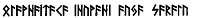  
    — Что это? — вслух спросил он.
    — Где? — уже совсем было заснувший, травник поднял голову. Волосы его выглядели так, как будто он их не расчёсывал лет десять.
    — Вон, на каминной полке. Вырезано.
    — А, руны... — Жуга зевнул. — Не обращай внимания: это Яльмар вырезал по пьяни, когда последний раз ко мне заезжал.
    — И что там написано?
    — Это не имеет смысла. Просто пожелание. Магическая формула. Что-то вроде: «Олав я зовусь, и этими рунами творю волшбу на счастье... ».
 Также в «Рунах судьбы» есть еще один значимый для развития сюжета расклад, результат которого распространяется и на следующую часть «Кукушка».Золтан ради интереса предлагает Жуге еще раз раскинуть руны, и тот соглашается. На этот рас автор достаточно подробно описывает толкование расклада. Если попытаться коротко объяснить расклад, то руны предупреждали Жугу об опасности, которую представляла инквизиция, давно охотящаяся за ним. В следующем же эпизоде в дом Жуги вламываются инквизиторы с целью схватить героя.Также автор указывает, что этот рунический расклад предсказывает Жуге возможное начало романтических отношений, надежду на некого героя-спасителя, а также неотвратимость судьбы. Роль спасительницы, возьмет на себя Ялка, которая благодаря своей магии поможет остальным героям в следующей части романа. Кроме того в эпилоге “Кукушки” автор говорит о том, что Жуга и Ялка поженились.« – Никогда не мог понять всю эту чушь. Слушай, – он вдруг сел, – а не разбросить ли тебе их сейчас, раз тебе трудно просто посмотреть, что будет?
    – Зачем?
    – Просто так. Интересно.
    Травник помолчал. Потом тоже встал, отбросил одеяло и потянул к себе свой рюкзак. Покопался в его недрах и извлёк на свет гадательный мешочек с рунами из кости. Было слышно, как они там внутри мягко постукивают друг об дружку...   … – Тяни, тяни, — подбодрил его Золтан, – не увиливай.
    Травник запустил ладонь в мешочек, и первая костяшка рун легла на стол. Золтан молча и заинтересованно следил за происходящим.
    Четыре руны из пяти легли вниз лицом. Пятая – Ing легла в открытую, но это было всё равно, поскольку выглядела одинаково, что прямая, что обратная.
    – Хороший признак, – как бы между делом произнёс Жуга и принялся их переворачивать. Первой была Raido. Перевёрнутая.
    – Дорога, – медленно сказал Жуга, задумчиво теребя пальцами свою рыжую бородку. – Тяжёлый путь. Какие-то препятствия. Возможно, что какой-то ритуал для продвижения.
 – Кого? Куда?
 – Не знаю. Это, можно сказать, уже прошлое. Во всяком разе, это знак того, что выжидать опасно. Второй открылась Ansuz. Прямая.
 – Четвёртая руна, — произнёс травник. – Бог. А может, дикий гон.– Преследование?– Гм... – Жуга побарабанил пальцами по столу. – Что за бред! При чём тут бог?
  – Быть может, это означает: «долгая дорога к богу»?
  – С таким же успехом это может означать: «долгое и трудное бегство от охотников».– Не исключено... Давай-ка посмотрим, что дальше.
    Дальше была Sowulo. Всё равно какая.– Н-ну, – протянул разочарованно Жуга, – это уже совсем неинтересно.– А что это?– Sowulo. Руна солнца, молнии, перерождения и всякого такого прочего. Обычно это истолковывают как успех, или прорыв, который должен произойти. Такая, знаешь ли, трансформация, из грязи в князи. В общем, ерунда всё это. Не надо было раскладывать спьяну.
    И травник протянул ладонь, чтобы смешать костяшки.– Погоди, – остановил его Хагг, – две руны ещё остались.– Что толку с них? Это помощь и препятствия. Был бы хоть какой-то смысл, а так...– И всё же, посмотри и их. Мало ли, что.
    Жуга пожал плечами и послушался.
    Там, откуда должно было ждать намёка на источник помощи, лежал тот самый Ing, уже открытый. Советом, что должно быть принято таким, как есть, лежала Kaun. Прямая.
    Руны теперь были открыты все, и расклад приобрёл следующий вид:
  
 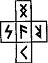 – Ing или Inguz, это титул Фрейра, – пояснил Жуга. – Руна силы. Готовности.– Что это значит?– Ничего не значит. Самая бессмысленная руна. Это значит, что уповать мы можем только на бога или на какого-то героя. В переносном смысле – если мы хотим чего-то завершить, то надо отдать этому начинанию все силы. M-м... хотя постой, – он щёлкнул пальцами, – я, кажется, ещё припоминаю: считается ещё, что Inguz – руна воплощения внутреннего огня и плодородия.
 – Жениться тебе надо, парень.– Я ещё не сумасшедший. И вообще, что за намёки?
 – Ладно. Замяли. Так, а что там в препятствии?
 – Kaun. Факел.
 – Это плохо?
 – Как сказать... Это огонь, каков он есть. Ещё обозначает рану, горе... Или – близость. Это слишком многогранно, чтобы можно было полностью истолковать. Когда ворожат, её вообще используют с крайней осторожностью.
 – Но вон же, на камине Яльмар её написал, и — ничего.
 – Так то — камин. Чего ему плохого от огня-то сделается?
 – А это не может быть костром.Пламя в камине погасло довольно давно, но кажется только сейчас, при этих словах Золтана в доме по-настоящему повеяло холодком.
 – Может, — неохотно признал травник. – Ну что ты за человек такой, а? Всё тебя на какую-то гадость тянет! То погоня, то костёр. Если так рассуждать, то можно истолковать вообще чего угодно. Незачем было тогда и гадать, если у тебя только это на уме. И потом, если костёр, при чём тут – удача, бог, успех? Я ж говорю – бестолковый расклад.
    Они помолчали.
  – Можно выбросить ещё одну, – неуверенно предложил Жуга. – Я иногда так делаю, когда расклад не очень ясный. Как бы спрашиваю, что, мол, всё это значит целиком.– И что, помогает?
    Травник пожал плечами:– Иногда помогает...
 – Тогда выбрасывай.
 Жуга встряхнул мешок и выложил на стол последнюю костяшку: Uruz. Прямая.
  
 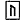  
    Жуга облизал пересохшие губы, машинально потянулся за бутылкой, но на полпути обнаружил, что та пуста, и отставил её в сторону.
 – Это тур, – сказал он. – Корова Аудумла. Обретение формы. – Он посмотрел на Золтана, как тому показалось, с растерянностью. – Она мне уже выпадала в прошлый раз, но тогда... Золтан, я не знаю, что это может означать применительно к нам.
 – А само по себе?
 – Само по себе... Гм. Само по себе это значит, что в жизнь вмешалась какая-то скрытая сила. Её не видно, но она готовит все грядущие события, и как ты ни крутись, всё равно будет так, как она решит. В общем, ей бесполезно препятствовать.
 – Что за сила? Судьба?Таким образом, автор, с одной стороны, использует руны и эпизоды гадания для создания мистической атмосферы. С другой стороны, благодаря описанию ритуалов работы с рунами автор пытается передать достоверную атмосферу европейского Средневековья.Кроме того, рунический расклад, который Дмитрий Скирюк описывает в своем произведении, служит завязкой в развитии действий романа, а руны приобретают сюжетообразующую функцию.Во многих других литературных произведениях жанра фэнтези можно встретить слово “руны” в значении “магические знаки, символы”, которые совсем не обязательно связаны с германским Футарком. В качестве такого примера мы рассмотрим серию романов Майкла Муркока «Сага об Элрике из Мэлнибонэ». Автор описывает, как главный герой Элрик наносит на стены магические знаки, которые автор называет рунами, чтобы провести ритуал призыва древнего божества Ариоха. Майкл Муркок описывает эти руны как «знаки замысловатой формы, что словно бы исчезали на поверхности, на которой изображены». Мы можем заметить, что угловатые и сравнительно простые в начертании руны Старшего или Младшего Футарков не подходят под это описание. Автор романа использует слово «руна» в значении «магический знак, артефакт», чтобы создать атмосферу таинственности, с которой ассоциируются руны.«Просидев более пяти часов, Элрик взял кисть и сосуд с чернилами и начал рисовать на стенах и полу сложные символы. Некоторые из них имели такую замысловатую форму, что словно бы исчезали под углом к поверхности, на которой были изображены. Покончив с этим, Элрик улегся в самом центре нарисованной им огромной руны — к полу лицом, положив одну руку на колдовскую книгу, а другую (с Акториосом на ней) вытянул в сторону ладонью вниз».Таким образом, в современной литературе руны используются в основном авторами исторического фэнтези. Руны не только помогают создать мистическую или исторически-верную атмосферу, но и могут выполнять сюжетообразующую функцию.2.2Руны в современном кинематографе В первую очередь изображения рун можно встретить в исторических фильмах и сериалах о Скандинавии.  Например, в известном канадо-ирландском художественном   сериале Викинги (2013 - 2020гг) режиссера Майкла Хирста руны занимают значительно место. «Викинги» рассказывают о жизни и завоеваниях Рагнара Лодброка и его сыновей: Бьорна, Уббе, Хвитсерка, Сигурда Змееглазого и Ивара Бескостного, которые в свою очередь являются персонажами «Саги о Рагнере Лодброке и его сыновьях» из сборника саг «Деяния данов» Саксона Граматика. Сериал не является историческим и вольно интерпретирует исторические события и скандинавские саги, скорее отсылая к к тем или иным событиям и сюжетам. Помимо Рагнара, действующими лицами, также выступают его сыновья, друзья, жены Лагерта и Аслауг и другие исторические личности, например, норвежский конунг Харальд Прекрасноволосый или король Альфред Великий. В сериале прослеживается и мистический компонент: персонажи-провидцы, духовная связь между близкими, призраки и даже воплощения богов. Сюда можно будет отнести и руны, которые в «Викингах» являются скорее не инструментами передачи исторической достоверности, а магическими артефактами, дополняющими созданный в сериале образ мистической языческой Скандинавии.На мече главного героя Рагнара мы можем увидеть руническую гравировку (см. прил. 2). У многих персонажей сериала имеются татуировки с изображением символов Футарка. (см. прил. 3) Также создатели сериала попытались изобразить несколько сцен магических ритуалов, где использовались руны, например, ритуал гадания у жрецов и сцена, где ведьма Ингрид использует магию сейта и чертит на дощечке руну Турисаз.Еще одним ярким примером является недавно вышедший в прокат фильм художественный исторический фильм американского режиссёра Роберта Эггерса «Варяг» (англ. The Northman, «Северянин», «Норманн»). Сюжет кинокартины основан на легенде о принце Амлете, которая входит в собрание саг “Деяния данов”. Несмотря на то, что сюжет фильма значительно отклоняется от оригинальной легенды, однако, создатели фильма постарались уделить внимание воссозданию исторически-верной достоверности. Здесь руны помимо сакральных знаков языческой культуры, используются еще и как буквы. В титрах и заголовка мы можем увидеть рунический шрифт, а иногда даже руны Младшего скандинавского футарка.(прил). Также в фильме фигурирует рунический меч Драугар, название которого выгравировано на нем рунами. Кроме того, мы можем заметить в одной из сцен рунический камень, стоящий рядом со святилищем.Руны в качестве элементов колорита есть и во многих других фэнтезийных фильмах и сериалах, уже не связанных со германо-скандинавской историей и легендами. Например, в телесериале Рене Эчеваррия и Трэвиса Бичема «Карнивал Роу» (2019 г.), снятого с опорой Трэвиса Бичема к фильму “Убийство на Карнавал Роу”. «Карнивал Роу» рассказывает о мифических существах, покинувших раздираемую войной родину и осевших в городе, где люди не особо рады иммигрантам. В сериале мы можем встретить эпизод, когда жена канцлера Пайэти Брейкспир обращается к фее-предсказательнице, желая узнать судьбу своего сына. Интересно, что эту предсказательницу называют «гаруспикой», отсылая к жрецам древней Этрурии, с которыми также связывают происхождение рун. Фея проводит ритуал, в ходе которого использует гадальные камни, на которые нанесены знаки, похожие на руны младшего англо-саксонского алфавита, который современные эзотерики называют «кельтским». Нам также удалось найти сериал, не связанный ни со Скандинавией, ни с фэнтези, но в котором руны тоже находят свое отражение. Например, в британском сериале «Шеролок» (2009 - 2014гг) компании Hartswood Films. Сюжет телесериала основан на произведениях сэра Артура Конан Дойля о детективе Шерлоке Холмсе, однако действие происходит в наши дни. Создателями сериала являются Марк Гэтисс и Стивен Моффат.  В 2011 году «Шерлок» стал обладателем телевизионной премии BAFTA в категории «Лучший драматический сериал».Во втором эпизоде первого сезона, который называется «Слепой банкир», Шерлок расследует таинственное появление непонятных знаков в запертой комнате, которые, как выясняется позднее, связаны убийствами, совершёнными в последнее время. Пытаясь выяснить природу этих знаков, Шерлок Холмс изучает различные знаковые системы. В одном из кадров, можно увидеть, что к доске прикреплен лист с руническими ставами. Создатели сериала использовали руны, так как они тоже производят впечатление загадочных знаков, которые тоже можно было бы использовать в качестве шифра.Таким образом, можно сделать вывод, что в современном кинематографе используют руны в нескольких целях: в качестве исторических деталей для передачи атмосферы того времени, в качестве мистических символов, а также элементов одной из знаковых систем, которые могут использоваться в качестве шифра.2.3 Руны в музыкеМногие современные исполнители, которые работают в жанре фолк и родственных с ним и вдохновляются скандинавской народной музыкой используют в своих произведениях и клипах названия рун и их изображения. Также, стараясь добиться исторической достоверности, музыканты включают в тексты песен рунические стихи, а также саги, сюжет которых связан с рунами, как в оригинале, так и в переводе на родной язык.В ходе работы нам удалось найти множество подобных примеров. Например, Песня Futhork немецко-датской группы Heilung. Текст песни - непосредственно является текстом Англо-саксонской рунической поэмы. (см. Прил). Песня французской группы Skald «Run» имитирует руническую «распевку», которую упоминает в своей книге Фрейя Асвинн. Куплеты песни - повторяющийся отрывок из «Песни о Хюндле» (строфа 33), а припев - перечисление рун Старшего Футарка. Wardruna — норвежская музыкальная неофолк-группа, которая выпустила четыре полноформатных альбома, первые три из которых основаны на скандинавской мифологии и посвящены набору нескольких рун старшего футарка; последний основан на высказываниях Одина из «Прорицания вёльвы» и других старых норвежских источников. Группа участвовала в создании саундтрэков к сериалу «Викинги», игре “Assassins Creed: Valhalla”, и кинофильму «Варяг». Также некоторые члены группы появлялись в различных сценах сериала, изображая скальдов. В 2013 году группа выпустила альбом Runaljod – Yggdrasil. Каждая песня данного альбома посвящена отдельно взятой руне. Похожий альбом «Futharuna» есть и у уругвайской нео-фолк группы Munknörr.Руническую тематику можно встретить в песнях немецкой фолк-рок группы Faun. За основу текста песни «Egil Saga» взят текст исландской Саги об Эгиле, сюжет которой сосредоточен вокруг опасности неправильного использования рун. Также в песне «Odin» в виде сокращенного перевода на немецкий или же непосредственно цитирования представлены строфы Речей Высокого, рассказывающие сюжет о получении Одином рунического знания.Мы можем сделать вывод, что для современных фолк музыкантов руны и посвященные им рунические поэмы являются инструментом, помогающим воссоздать музыку и атмосферу прошлого.ЗаключениеХотя руны и рунические алфавиты использовались древними германцами много веков назад, они продолжают привлекать внимание людей и в XX - XXI в.в. и, действительно, находят отражение в современной культуре.В данной курсовой работе мы выделили тему “История рун и их отражение в современной культуре”. Выделили объект (руны и рунические алфавиты) и предмет исследования (отражение рун в современной культуре, в частности в художественной литературе). работы является особенности рун и рунических алфавитов и изучить то, как они отражаются в современной культуре. В ходе работы мы поставили следующие задачи: изучить литературу по теме (скандинавская мифология, информация о рунах и рунических алфавитах, особенности германских языков, исследовать различные виды искусства и выяснить какое отражение в них находят руны, изучить собранный материал, сделать выводы. В первой части работы мы изучили историю рунологии, лингвистические и мифологические теории возникновения рун.Во второй части работы мы обобщили виды и способы использования рун в современном искусстве, в частности, в литературе, кинематографе и музыке. В современной литературе руны используются в основном авторами исторического фэнтези. Руны не только помогают создать мистическую или исторически-верную атмосферу, но и могут выполнять сюжетообразующую функцию.В современном кинематографе используют руны в нескольких целях: в качестве исторических деталей для передачи атмосферы того времени, в качестве мистических символов, а также элементов одной из знаковых систем, которые могут использоваться в качестве шифра.Для современных фолк музыкантов руны и посвященные им рунические поэмы являются инструментом, помогающим воссоздать музыку и атмосферу прошлого.В результате проделанной работы можно сделать вывод, что руны, действительно, находят свое отражение в современной культуре. С одной стороны, люди пытаются сохранить старое, исконное знание, но с другой стороны руны используют для создания колорита.Список использованной литературыАсвинн Ф. Руны и мистерии северных народов. – Llewellyn Worldwide, 1998. – 149 с.Кузьменко 1985 – Кузьменко Ю. К. Появление письменности в средневековой Европе. – Ленинград, 1985. – С. 77–97.Кузьменко Ю. К. К вопросу об авторе Первого исландского грамматического трактата. – СПб., 2011. – С. 117–136.Кузьменко Ю. К. К вопросу об источниках германского футарка. – СПб., 2012. – С. 387–405.Кузьменко Ю. К. К истории рунологии: oт истоков до середины XIX века // Acta Linguistica Petropolitana. Труды института лингвистических исследований. 2014. №1. – С. 588-628.Мурок М. Повелитель бурь: Хроника Элрика. СПб.: Северо-Запад, 1992. – 446 с. Скирюк Д. И. «Жуга: Руны судьбы». – Екатеринбург: «Эксмо», 2020. – 500 с.Смирницкая О. А. Руническое письмо. Лингвистический энциклопедический словарь. – М.: Советская энциклопедия, 1990. – 425 с.Старшая Эдда: пер. А. И. Корсуна ; ред., вступ. ст. и коммент. М. И. Стеблин-Каменского. - Репр. воспр. изд. 1963 г. - СПб : Наука, 2015. - 259 с.Торсон Э. Источник судьбы. – М.: София, Гелиос, 2002. – 176 с.Хлевов А. А. Предвестники викингов. Северная Европа в I-VIII веках. – СПб.: Издательство «Евразия», 2002. – 405 с.ПриложениеСтаршая Эдда о РунахОписание рун1. ФехуГерманское название: Феху (Fehu)Англосаксонское название: Феох (Feoh)Древнескандинавское название: Фе (Fe)Фонетическое соответствие: Ф (F)Традиционное значение: крупный рогатый скот, богатство2. УрузГерманское название: Уруз (Uruz)Англосаксонское название: Ур (Ur)Древнескандинавское название: Ур (Ur)Фонетическое соответствие: У (U)3. ТурисазТрадиционное значение: тур (первобытный бык)Германское название: Турисаз (Thurisaz)Англосаксонское название: Торн (Thorn)Древнескандинавское название: Турс (Thurs)Фонетическое соответствие: Т (Th)Традиционное значение: великан4. АнсузГерманское название: Ансуз (Ansuz)Англосаксонское название: Ос (Os)Древнескандинавское название: Асс (Ass)Фонетическое соответствие: А (A)Традиционное значение: богФонетическое значение: АГерманское имя: Ansuz, Ас, т.е. Один - верховный старейший бог мудрости5. Райдо   Германское название: Райдо (Raido)Англосаксонское название: Рад (Rad)Древнескандинавское название: Рейд (Reid)Фонетическое соответствие: Р (R)Традиционное значение: езда6. КеназГерманское название: Кеназ (Kenaz)Англосаксонское название: Кен (Cen)Древнескандинавское название: Каун (K)Фонетическое соответствие: К (K или твёрдый C)Традиционное значение: факел, свет7. ГебоГерманское название: Гебо (Gebo)Англосаксонское название: Гифу (Gifu)Древнескандинавское название: нетФонетическое соответствие: Г (G)Традиционное значение: дар8. ВуньоГерманское название: Вуньо (Wunjo)Англосаксонское название: Винн (Wynn)Древнескандинавское название: нетФонетическое соответствие: В (W или, иногда, V)Традиционное значение: совершенство9. ХагалазГерманское название: Хагалаз (Hagalaz)Англосаксонское название: Хель (Haegl)Древнескандинавское название: Хагалль (Hagall)Фонетическое соответствие: Х (H)Традиционное значение: град10. НаутизГерманское название: Наутиз (Nauthiz)Англосаксонское название: Нид (Need)Древнескандинавское название: Наудр (Naudr)Фонетическое соответствие: Н (N)Традиционное значение: нужда11. ИсаГерманское название: Иса (Isa)Англосаксонское название: Ис (Is)Древнескандинавское название: Ис (Is)Фонетическое соответствие: И (I)Традиционное значение: лёд12. ЙераГерманское название: Йера (Jera)Англосаксонское название: Гер (Ger)Древнескандинавское название: Ар (Ar)Фонетическое соответствие: Й (J или Y)Традиционное значение: год, урожай13. ЭйвазГерманское название: Эйваз (Eihwaz)Англосаксонское название: Эох (Eoh)Древнескандинавское название: нетФонетическое соответствие: Э (E)Традиционное значение: тисЭто не что иное, как Иггдрасиль14. ПертоГерманское название: Перто (Pertho)Англосаксонское название: Пеорт (Peorth)Древнескандинавское название: нетФонетическое соответствие: П (P)Традиционное значение: роды15. АльгизГерманское название: Альгиз (Algiz)Англосаксонское название: Эольх (Eolh)Древнескандинавское название: Ир (Yr)Фонетическое соответствие: З (Z)Традиционное значение: защита16. СовулоГерманское название: Совуло (Sowulo)Англосаксонское название: Сигиль (Sigil)Древнескандинавское название: Соль (Sol)Фонетическое соответствие: С (S)Традиционное значение: солнцеДревние народы Севера, как и все первобытные народы, чтили солнце как подателя жизни. Но при этом следует иметь в виду, что солнце они представляли в женском облике. Даже в современном немецком языке слово Sonne («солнце») — женского рода.  17. ТейвазГерманское название: Тейваз (Teiwaz)Англосаксонское название: Тюр (Tyr)Древнескандинавское название: Тюр (Tyr)Фонетическое соответствие: Т (T)Традиционное значение: бог Тюр18. БерканаГерманское название: Беркана (Berkana)Англосаксонское название: Беорк (Beork)Древнескандинавское название: Бьяркан (Bjarkan)Фонетическое соответствие: Б (B)Традиционное значение: берёза19. ЭвазГерманское название: Эваз (Ehwaz)Англосаксонское название: Эох (Eoh)Древнескандинавское название: нетФонетическое соответствие: Э (E)Традиционное значение: лошадь   20. МанназГерманское название: Манназ (Mannaz)Англосаксонское название: Ман (Man)Древнескандинавское название: Мадр (Madr)Фонетическое соответствие: М (M)Традиционное значение: человек21. ЛагузГерманское название: Лагуз (Laguz)Англосаксонское название: Лагу (Lagu)Древнескандинавское название: Логр (Logr)Фонетическое соответствие: Л (L)Традиционное значение: озероДревнескандинавское название Лагуз — logr или laukar — означает «чародейство», в чём и состоит одна из функций этой руны.Основное значение Лагуз — «озеро», «вода» или «море» — в современном оккультном понимании может толковаться как астральная субстанция22. ИнгузГерманское название: Ингуз (Inguz)Англосаксонское название: Инг (Ing)Древнескандинавское название: нетФонетическое соответствие: НГ (NG)Традиционное значение: бог ФрейрНазвание этой руны соотносится, прежде всего, с богом Ингви-Фрейром.23. ОтилаГерманское название: Отила (Othila)Англосаксонское название: Этель (Ethel)Древнескандинавское название: нетФонетическое соответствие: О (O)Традиционное значение: родовая усадьба24. ДагазГерманское название: Дагаз (Dagaz)Англосаксонское название: Дэг (Daeg)Древнескандинавское название: нетФонетическое соответствие: Д (D)Традиционное значение: деньПриложение 2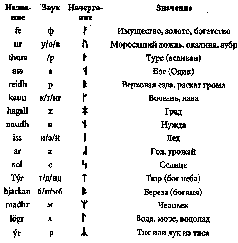 Эдред Торсон “Источник судьбы”, стр 78 Младший скандинавский футарк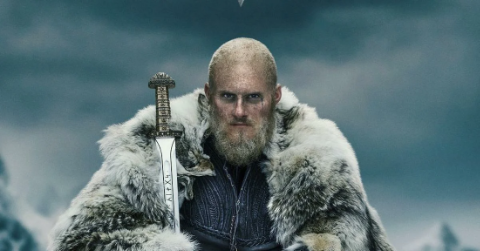 Приложение 3 (руничекий меч)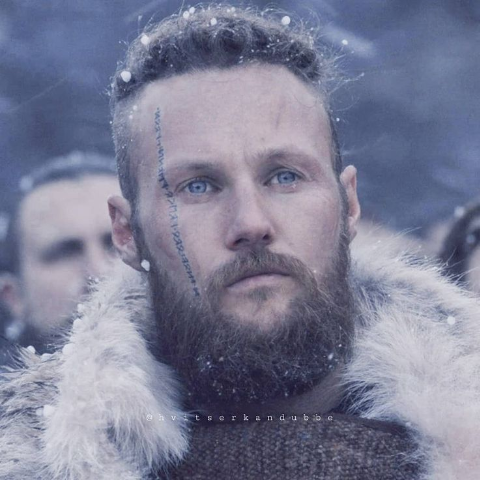 Приложение и4 (татуировка с изображением рун)Приложение 5(татуировка с изображением рун)Приложение 6 Роберт Эггерс “Варяг” постер фильма, где использован рунический шрифт.